МИНИСТЕРСТВО ЗДРАВООХРАНЕНИЯ ЧЕЧЕНСКОЙ РЕСПУБЛИКИПРИКАЗот 23 июня 2022 г. N 319ОБ ОБРАЗОВАНИИ ОБЩЕСТВЕННОГО СОВЕТА ПРИ МИНИСТЕРСТВЕЗДРАВООХРАНЕНИЯ ЧЕЧЕНСКОЙ РЕСПУБЛИКИВ соответствии с Порядком образования общественных советов при органах исполнительной власти Чеченской Республики, утвержденном указом Главы Чеченской Республики от 08.07.2014 N 98, приказываю:1. Образовать Общественный совет при Министерстве здравоохранения Чеченской Республики.2. Утвердить Положение об Общественном совете при Министерстве здравоохранения Чеченской Республики согласно приложению.3. Отделу делопроизводства, организационной и контрольной работы ГКУ "Управление по обеспечению деятельности Министерства здравоохранения Чеченской Республики" разместить настоящий Приказ на официальном сайте Министерства здравоохранения Чеченской Республики.4. Контроль за исполнением настоящего Приказа оставляю за собой.И.о. министраС.М.ЛОРСАНОВПриложениек Приказу Минздрава ЧРот 23 июня 2022 г. N 319ПОЛОЖЕНИЕОБ ОБЩЕСТВЕННОМ СОВЕТЕ ПРИ МИНИСТЕРСТВЕ ЗДРАВООХРАНЕНИЯЧЕЧЕНСКОЙ РЕСПУБЛИКИ1. Общие положения1.1. Настоящее Положение об Общественном совете при Министерстве здравоохранения Чеченской Республики (далее - Положение) определяет компетенцию, порядок деятельности и формирования Общественного совета при Министерстве здравоохранения Чеченской Республики (далее соответственно - Совет, Министерство).1.2. Совет является постоянно действующим коллегиальным совещательным органом, создается с целью общественного контроля за деятельностью Министерства, наиболее эффективного взаимодействия Министерства с Общественной палатой Чеченской Республики, некоммерческими организациями, представителями институтов гражданского общества при реализации полномочий, отнесенных к ведению Министерства.1.3. Совет, являясь субъектом общественного контроля, в своей деятельности руководствуется законодательством Российской Федерации, законодательством Чеченской Республики, ведомственными нормативными правовыми актами, а также настоящим Положением.1.4. Формирование Совета осуществляется в соответствии с Порядком образования общественных советов при органах исполнительной власти Чеченской Республики, утвержденным Указом Главы Чеченской Республики от 08.07.2014 N 98.2. Задачи и функции Совета2.1. Основными задачами Совета являются:2.1.1. Развитие взаимодействия Министерства с общественными объединениями, научными учреждениями и иными некоммерческими организациями и использование их потенциала для повышения эффективности реализации Министерством полномочий, отнесенных к его ведению;2.1.2. Участие в рассмотрении вопросов, относящихся к сфере деятельности Министерства, вызвавших повышенный общественный резонанс, и выработка предложений по их решению.2.2. Основные функции Совета:2.2.1. Проведение общественных экспертиз проектов нормативных правовых актов в сфере деятельности Министерства;2.2.2. Рассмотрение вопросов, связанных с разработкой стандартов предоставления государственных услуг и осуществлением контроля за их исполнением;2.2.3. Сбор и анализ объективной информации о проблемах в сфере деятельности Министерства. Выявление на основе проведенного анализа положительного и отрицательного опыта работы в данном направлении.Подготовка предложений по решению указанных проблем;2.2.4. Рассмотрение поступивших гражданских инициатив, направленных на реализацию функций Министерства;2.2.5. Подготовка предложений по совершенствованию законодательства Чеченской Республики, а также выработка иных мер по регулированию процессов в соответствующей сфере деятельности;2.2.6. Взаимодействие со средствами массовой информации по освещению вопросов, обсуждаемых на заседаниях Совета;2.2.7. Осуществление общественного контроля в формах, указанных в Федеральном законе от 21.07.2014 N 212-ФЗ "Об основах общественного контроля в Российской Федерации".3. Организация деятельности Совета3.1. Совет осуществляет свою деятельность в соответствии с утвержденным на его заседании планом работы, который в дальнейшем направляется министру здравоохранения Чеченской Республики для сведения.3.2. Основной формой деятельности Совета являются заседания, которые проводятся по мере необходимости, но не реже одного раза в полугодие и считаются правомочными, если на них присутствует более половины членов Совета.3.3. Председатель Совета, заместитель председателя Совета и секретарь Совета избираются на первом заседании.3.4. Председатель Совета:3.4.1. Определяет приоритетные направления деятельности Совета, организует его работу и председательствует на заседаниях;3.4.2. Вносит на утверждение Совета планы работы, формирует повестку заседания Совета, состав экспертов и иных лиц, приглашаемых на заседания;3.4.3. Координирует деятельность Совета;3.4.4. Взаимодействует с министром здравоохранения Чеченской Республики по вопросам реализации решений Совета, изменению его состава;3.4.5. Подписывает протоколы заседаний и другие документы Совета;3.4.6. Представляет Совет в органах государственной власти, органах местного самоуправления, общественных объединениях и организациях.3.5. В отсутствие председателя Совета его функции выполняет заместитель.3.6. Секретарь Совета:3.6.1. Организует текущую деятельность Совета;3.6.2. Информирует членов Совета о времени, месте и повестке дня его заседания, а также об утвержденных планах работы;3.6.3. Обеспечивает во взаимодействии с членами Совета подготовку информационно-аналитических материалов к заседанию по вопросам, включенным в повестку дня;3.6.4. Организует делопроизводство.3.7. Члены Совета имеют право:3.7.1. Вносить предложения относительно формирования планов работы Совета и повестки дня его заседания;3.7.2. Знакомиться с документами и материалами по проблемам, вынесенным на обсуждение Совета;3.7.3. Предлагать кандидатуры представителей органов государственной власти Чеченской Республики, органов местного самоуправления, институтов гражданского общества, научного сообщества, экспертов для участия в заседаниях Совета;3.7.4. Возглавлять и входить в состав рабочих и экспертных групп, формируемых Советом.3.8. Члены Совета обязаны принимать участие в заседаниях лично, не передавая свои полномочия другим лицам.3.9. Решения Совета принимаются открытым голосованием простым большинством голосов его членов, присутствующих на заседании. При равенстве голосов решающим является голос председательствующего.Решения Совета принимаются в форме заключений, предложений и обращений, носят рекомендательный характер и отражаются в протоколах заседаний, которые подписывают председатель Совета и секретарь Совета.Копии протоколов представляются министру здравоохранения Чеченской Республики.3.10. По запросам Совета Министерство в 20-дневный срок представляет Совету необходимые для исполнения полномочий сведения, за исключением сведений, составляющих государственную и иную охраняемую законом тайну.3.11. Организационно-техническое обеспечение деятельности Совета осуществляется Министерством.3.12. На официальном сайте Министерства в разделе "Общественный совет" размещается следующая информация: положение об общественном совете, уведомление о начале процедуры формирования состава общественного совета, его состав, анонсирование даты проведения заседания, повестка дня заседания общественного совета, протоколы заседаний (не позднее 10 рабочих дней со дня проведения заседания), другая информация, относящаяся к сфере деятельности Совета.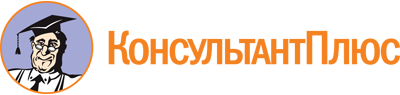 Приказ Минздрава Чеченской Республики от 23.06.2022 N 319
"Об образовании Общественного совета при Министерстве здравоохранения Чеченской Республики"Документ предоставлен КонсультантПлюс

www.consultant.ru

Дата сохранения: 10.11.2022
 